PROVÁDĚCÍ SMLOUVA (SMLOUVA O DÍLO) na Rámcovou smlouvu na diagnostiku mostů, propustků a zpracování hlavních a mimořádných mostních prohlídek, č. 01 UK-002559D4 křižovatka II/118 Milín, diagnostika mostních objektů v úseku — Skalka - křižovatkaII/118 (Háje) - křižovatka I/20 Nová Hospoda - MÚK Krašoviceč. smlouvy Objednatele: 06EU-003819č. smlouvy Zhotovitele: (dále jen „Smlouva”)Ředitelstvím silnic a dálnic ČRse sídlem IČO: DIČ: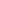 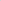 právní forma: bankovní spojení: zastoupeno:kontaktní osoba ve věcech smluvních: e-mail:                                                            tel:kontaktní osoba ve věcech technických: e-mail:                                                                                     tel:                                                                                        (dále jen „Objednatel”)aINSET - VIAPONT INSET s.r.o.se sídlem IČO. DIČ:zápis v obchodním rejstříku:                                        právní forma:                                             bankovní spojení:                                      zastoupen:                                                kontaktní osoba ve věcech smluvních: e-mail:                                                               tel :kontaktní osoba ve věcech technických: e-mail:tel:aVAPONT s.r.o.                                                              se sídlem                                                           IČO:                                                              DIČ: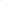 meziNa Pankráci 546/56, 140 00 Praha 465993390CZ65993390                              příspěvková organizace                        ČNB, č. ú. 20001-15937031/0710Ing. Jan Kroupa, FEng., generální ředitelEva Maříkováxxxxxxxxxxxxxxxxxxx+420 377 333 725 Ing. Pavel Rybár, PhD, PhD.pavel.rvbar@.rsd.cz +420 377 333 703Lucemburská 1170/7, 130 00 Praha 303579727CZ03579727Městský soud v Praze, oddíl C, vložka 234236 společnost s rušením omezenýmKomerční banka a.s., č..ú. 90303071/0100 Ing. Marcel Mottl obchodní ředitel společnosti IN SET s.r.o. Ing. Pavla Bednaříková bednarikova.pavla@inset.com+420 541 217 454 Ing. Martin IGejcar, CSc. krejcar.martin@inset.com+420 233 554 533Vodní 258/1, 602 00 Brno 46995447CZ046995447zápis v obchodním rejstříku:		        Krajský soud v Brně, oddíl C, vložka 8917 právní forma: 			     	        společnost s rušením omezeným bankovní spojení: 			        SBERBANK CZ, a.s., Brno„ č.ú. 4200127063(Objednatel a Zhotovitel dále také společně jako „Smluvní strany”)uzavírají níže uvedeného dne, měsíce a roku tuto Smlouvu.Článek I.Předmět SmlouvyZhotovitel se zavazuje provést pro Objednatele na vlastní nebezpečí a odpovědnost dílo, včetně poskytování souvisejících služeb (dále jen „plnění”), a to dle zadání Objednatele v tomto rozsahu a členění:Diagnostický průzkum mostů — část betonovéPřepočet zatížitelnostiDeformační čáryPodrobná specifikace předmětu plnění tvoří přílohu č. 1 této Smlouvy.Technické podmínky tvoří přílohu č. 2 Smlouvy.Objednatel se zavazuje řádně dokončené plnění převzít a Zhotoviteli zaplatit dohodnutou cenu podle Smlouvy.Právní vztahy mezi Smluvními stranami touto Smlouvou neupravené se řídí Rámcovou smlouvu na diagnostiku mostů, propustků a zpracování hlavních a mimořádných mostních prohlídek, č. Ol UK-002559 uzavřenou dne 26.9. 2016 (dále jen „Rámcová smlouva”).Článek II.Cena za dílol . Za řádnou realizaci této smlouvy náleží Zhotoviteli cena ve výši stanovené jako součet cen za skutečně realizované plnění, které se vypočítají jako součin skutečně poskytnutého rozsahu plnění a jednotkových cen příslušného plnění,včetně DPH:   8 208 144,-KčPodrobná specifikace ceny tvoří přílohu č. 3 Smlouvy.Cena byla Zhotovitelem nabídnuta a stranami sjednána v souladu s podmínkami uvedenými v Rámcové smlouvě. Objednatel bude Zhotoviteli hradit cenu pouze za skutečně poskytnuté a Objednatelem odsouhlasené plnění.Objednatel uhradí cenu v souladu s platebními podmínkami uvedenými v Rámcové smlouvě.Kontaktní osobou Objednatele ve věci fakturace a ve věcech technických (osobou příslušnou k převzetí, schválení nebo připomínkám ve smyslu přílohy C Zvláštních obchodních podmínek Rámcové smlouvy) je Ing. Pavel Rybár, PhD, PhD.Článek III.Doba a místo plněníSmluvní strany sjednávají dobu plnění následujícím způsobem:zahájení prací: ihned po účinnosti smlouvy dokončení prací: do 30.11.2018                                  specifikace případných etap: „Nepoužije se” lhůta pro předání a převzetí díla: do 30.11.2018Smluvní strany sjednávají místo plnění takto: most - ev.č. D4-026a.3, D4-026b.2, D4-026b.1, D4-026c.l, D4026d.3, D4-039b.2, D4-039b.1 , D4-040a.1, D4-040a.2, 4-038a.3, D4-039c.3, 4-040c.1, 20B-064b.2, 20-064a, 20-064c.1, D4-040..3, 20-065..1, 20-065..2, 20-066..3, 20-066a.3Článek IV.Podmínky provádění dílaPro plnění Smlouvy a práva a povinnosti Smluvních stran platí příslušná ustanovení Rámcové smlouvy, pakliže v této Smlouvě není sjednáno jinak,Smluvní strany sjednávají záruku za jakost ve vztahu k provedenému dílu v délce trvání 2 roky ode dne odevzdání a převzetí díla.Objednatel poskytne Zhotoviteli bezplatně před zahájením jeho činnosti následující dokumentaci, nezbytnou pro realizaci díla: specifikaci předmětu plnění. Dokumentaci nad rozsah dokumentace uvedené v tomto článku Smlouvy, a veškerá další nezbytná povolení, oznámení a souhlasy dotčených subjektů, nezbytné pro řádnou realizaci díla, si Zhotovitel zajistí na vlastní náklady a riziko.Způsob předání a převzetí díla upravuje Rámcová smlouva. Smluvní strany tímto sjednávají následující upřesňující podmínky pro předání a převzetí díla či odlišný způsob oproti ustanovením Rámcové smlouvy Odevzdání diagnostiky — ŘSD ČR, Správa Plzeň, Hřímalého 37, 301 00 Plzeň. Zhotovitel předá objednateli výsledky plnění ve čtyřech tištěných vyhotoveních a 4x na CD.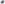 Zásady kontroly Zhotovitelem prováděných prací, stanovení organizace kontrolních dnů a postup při kontrole prací, které budou dalším postupem zakryty, upravuje Rámcová smlouva. Smluvní strany tímto sjednávají následující upřesňující podmínky týkající se těchto povinností Zhotovitele — nepoužije se.Pro změnu podzhotovitele (subdodavatele), prostřednictvím kterého Zhotovitel prokazoval v zadávacím řízení na uzavření Rámcové smlouvy kvalifikaci, platí obecné podmínky pro podzhotovitele, uvedené v Rámcové smlouvě a Zvláštní příloze k nabídce Zhotovitele.Součástí díla budou rovněž následující písemné výstupy z činnosti Zhotovitele - diagnostika, které Zhotovitel Objednateli předá v termínu do 30.11.2018.Ostatní podmínky, za kterých bude plněna Smlouva, jsou následující (podmínky nad rámec stanovený v Rámcové smlouvě)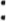 Podkladem pro úhradu ceny díla nebo její dílčí části bude daňový doklad (faktura) vystavený zhotovitelem, jehož přílohou bude soupis skutečně provedených prací odsouhlasený objednatelem. Faktura vystavená zhotovitelem musí obsahovat náležitosti dle příslušných právních předpisů, číslo smlouvy a ISPROFIN/ISPROFOND.Článek V.Registr smluv1. Zhotovitel poskytuje souhlas s uveřejněním Smlouvy v registru smluv zřízeným zákonem č. 340/2015 Sb., o zvláštních podmínkách účinnosti některých smluv, uveřejňování těchto smluv a o registru smluv, ve znění pozdějších předpisů (dále jako „zákon o registru smluv”). Zhotovitel bere na vědomí, že uveřejnění Smlouvy v registru smluv zajistí Objednatel. Do registru smluv bude vložen elektronický obraz textového obsahu Smlouvy v otevřeném a strojově čitelném formátu a rovněž metadata Smlouvy.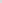 2. Zhotovitel bere na vědomí a výslovně souhlasí, že Smlouva bude uveřejněna v registru smluv bez ohledu na skutečnost, zda spadá pod některou z výjimek z povinnosti uveřejnění stanovenou v ust. § 3 odst. 2 zákona o registru smluv.V rámci Smlouvy nebudou uveřejněny informace stanovené v ust. 3 odst. 1 zákona o registru smluv označené Zhotovitelem před podpisem Smlouvy.Objednatel je povinen informovat Zhotovitele o datu uveřejnění Smlouvy v registru smluv nejpozději do 3 (tří) pracovních dnů ode dne uveřejnění Smlouvy.Článek VI.Závěrečná ustanoveníTato Smlouva nabývá platnosti podpisem obou Smluvních stran a účinnosti dnem uveřejnění v registru smluv.Tuto Smlouvu je možno ukončit za podmínek stanovených v Rámcové smlouvě.Přílohu této Smlouvy tvoří:Podrobná specifikace předmětu plnění,Technické podmínky plnění Smlouvy,Oceněný soupis služeb.Smlouva je vyhotovena ve čtyřech vyhotoveních, z nichž Objednatel obdrží dvě a Zhotovitel dvě vyhotovení.Smluvní strany prohlašují, že Smlouvu uzavírají svobodně a vážně a že považují její obsah za určitý a srozumitelný, na důkaz čehož připojují níže své podpisy.V Plzni dne 15-08-2018                                                            	V Praze dne 1. 8. 2018zastoupen:Ing. Marcel Mottl obchodní ředitel společnosti INSET s.r.o.kontaktní osoba ve věcech smluvních:Ing. Pavla Bednaříkováe-mail:bednarikova.pavla@inset.comtel:+420 541 217 454kontaktní osoba ve věcech technických:Ing. Martin Krejcar CSc.e-mail:zalesky.ludek@inset.comtel:(dále jen „Zhotovitel”)+420 233 554 533bez DPH:6 783 590,-KčDPH:1 424 554,-Kč